Муниципальное дошкольное образовательное учреждение «Центр развития ребенка № 5 «Золотой ключик» городского округа Стрежевой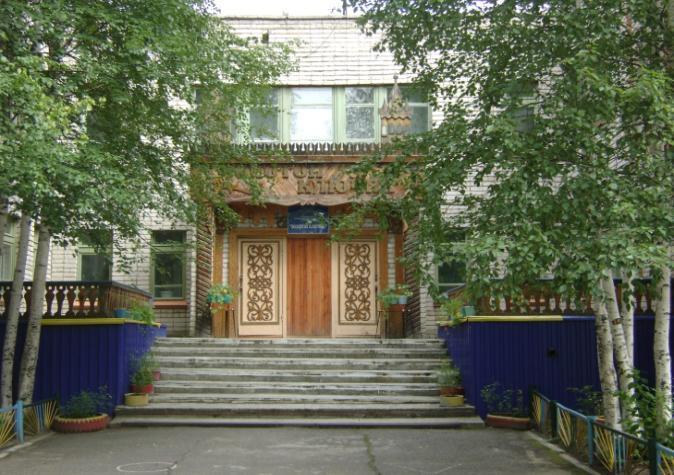 Педагогический проект«Развитие познавательной активности детей 2-3лет через применение технологии экспериментальной деятельности»База реализации проекта:воспитанники младшего  дошкольного возраста(20 детей) Автор и руководитель  проекта:                                                                                               Плеханова Ольга ВасильевнаМуниципальное  дошкольное образовательное учреждение «Центр развития ребенка №5 «Золотой ключик» городского округа Стрежевой»                                                         УТВЕРЖДЕНО                                                                          на педагогическом совете                                                                                         №_____ от «____» ________ 2021г.                                                                 Заведующий МДОУ                                                                                  ____________ О.В. Смирнова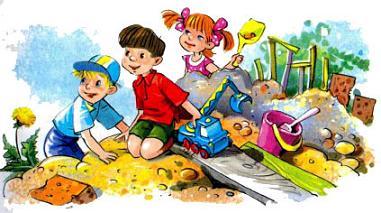 Педагогический проект«Развитие познавательной активности детей 2-3лет через применение технологии экспериментальной деятельности»                                                                 Автор и руководитель проекта:                                                  Плеханова Ольга Васильевна                                                                                    Воспитатель                                  Первой квалификационной категорииг. СтрежевойСодержаниеИнформационная карта проектаСостав и обязанностиосновных участников проектаРазработка и реализация проекта, отслеживание промежуточных результатов, согласно срокам реализации проекта. Представление итоговых результатов на педагогическом совете  в   2015г.Пояснительная записка“Расскажи – и я забуду,покажи – и я запомню,дай попробовать – и я пойму”.«Лучше один раз увидеть, чем сто раз услышать», — гласит народная мудрость. «Лучше один раз испытать, попробовать, сделать своими руками», — утверждают педагоги-практики.«Чем больше ребенок видит, слышит и переживает, чем больше он узнает и усваивает, чем большим количеством элементов действительности он располагает в своем опыте, тем значительнее и продуктивнее при других равных условиях будет его творческая деятельность», — писал классик отечественной психологической науки Лев Семенович Выготский.Ребёнок — природный исследователь окружающего мира. Мир открывается через опыт его личных ощущений, действий, переживаний.
Благодаря этому он познает мир, в который пришел. Он изучает все как может и чем может – глазами, руками, языком, носом. Он радуется даже самому маленькому открытию. Почему же у большинства ребят с возрастом интерес к исследованиям пропадает? Может быть, в этом виноваты мы, взрослые? Нередко на стремление ребенка познакомиться с окружающим миром мы реагируем так: «Отойди немедленно от лужи, ты уже испачкала платье! Не трогай песок руками, он грязный! Возьми совок! Отряхни руки, посмотри, они уже все в песке!» Может быть, мы – папы и мамы, бабушки и дедушки, воспитатели и учителя, сами того не желая, отбиваем у ребенка естественный интерес к исследованиям? Проходит время, и ребенок уже сам говорит другим детям: нельзя трогать песок руками, он грязный, и ему уже совершенно неинтересно, почему с деревьев опадают листья. Может быть, мы просто утратили детскую способность видеть и наблюдать? Для того чтобы дети не потеряли интерес к окружающему миру, важно вовремя поддержать их стремление исследовать все и вся. Пусть даже при этом пострадает красивая одежда или испачкаются руки. Одежду можно постирать, руки – помыть. А вот исчезнувший интерес к окружающему с годами восстановить практически невозможно.Помните замечательное стихотворение Самуила Яковлевича Маршака:Он взрослых изводил вопросом "Почему?"Его прозвали "Маленький философ".Но только он подрос, как начали емуПреподносить ответы без вопросов.И с этих пор он больше никомуНе задает вопросов "Почему?".Современные дети живут и развиваются в эпоху информатизации. В условиях быстро меняющейся жизни от человека требуется не только владение знаниями, но и в первую очередь умение добывать эти знания самому и оперировать ими, мыслить самостоятельно и творчески. Мы хотим видеть наших воспитанников любознательными, общительными, самостоятельными, творческими личностями, умеющими ориентироваться в окружающей обстановке, решать возникающие проблемы. Превращение ребенка в творческую личность зависит во многом от нас, педагогов, от технологии педагогического процесса, в связи с этим, одна из основных задач ДОУ поддержать и развить в ребенке интерес к исследованиям, открытиям, создать необходимые для этого условия.Объект проектной деятельности: процесс развития поисково-исследовательской активности детей, через экспериментирование у дошкольников младшего возраста.Предмет проектной деятельности: экспериментальная деятельность детей.Поэтому данный проект представляет собой попытку позволить ребенку моделировать в своем сознании картину мира, основанную на собственных наблюдениях, опытах, установлении взаимозависимостей, закономерностей.ЦельРазвитие   познавательно-исследовательской активности  у  детей  младшего дошкольного возраста   через применение технологии    экспериментальной деятельности. ЗадачиСовершенствование модели взаимодействия детского сада и семьи при формировании познавательно - исследовательской активности детей. Повышение профессиональной компетентности педагогов.Создание  условий для процесса развития у детей познавательных-исследовательской активности через экспериментальную деятельность детей младшего дошкольного возраста.ГипотезаМы считаем, что система работы по экспериментированию повысит познавательную мотивацию и умственную активность  у детей дошкольного возраста.Реализация проектаРесурсы реализации проектаПлан реализации этапов проектаФункционирование проекта «Развитие познавательной активности детей 2-3лет через применение технологии экспериментальной деятельности» рассчитано на  1 год  и будет реализовываться через три основных этапа:1 этап. Подготовительный (Организационный) (август – сентябрь 2021г.)Постановка целей, определение актуальности значимости проекта.Подбор методической литературы для реализации проекта.Мониторинг познавательных способностей детей.Подбор и систематизация материала для реализации проекта.Создание центров экспериментирование в группе.Изучение компетентности родителей по теме проекта.Распределение материала на блоки, составление перспективного плана работы.2 этап. Внедренческий (сентябрь 2021г.  – май 2022 г.)Реализация проекта по перспективному плану.Мониторинг познавательных-исследовательской способностей детей (промежуточный).3 этап. Обобщающий (май 2022г.)Мониторинг познавательных-исследовательской способностей детей (итоговый).Анализ полученных результатов по реализации проекта. Подготовка отчетных материалов.Презентация опыта работы по проекту «Развитие познавательной активности детей 2-3лет через применение технологии экспериментальной деятельности» на педагогическом совете.План работы по реализации проекта«Развитие познавательной активности детей 2-3лет через применение технологииэкспериментальной деятельности»Ожидаемые результатыОжидаемые результаты в ходе реализации проекта:Для детей:У детей повысится  познавательная мотивация и умственная  активность.Умеет выполнять простейший сенсорный анализ, выделяя с помощью взрослого наиболее ярко выраженные в предметах качества и свойства.Включается в деятельность экспериментирования, организованную взрослым.Активизируется речь детей, словарный запас пополняется многими понятиями.Рост уровня любознательности, наблюдательности.Используют полученные знания в различных видах деятельности.Для педагогов:Разработать  рекомендаций для педагогов по познавательно - исследовательской деятельности, с детьми младшего дошкольного возраста, на основе анализа проделанной работы.Для родителей:Осуществить работу с родителями по проведению опытов с детьми в домашней лаборатории.Критерии и показатели оценкиэффективности реализации проектаСтруктура развивающей средыПри создании развивающей среды опора идет на положение А.В. Запорожца об амплификации (обогащении) детского развития, что предполагает расширение возможностей ребенка в дошкольных формах жизнедеятельности (игре, общении, экспериментировании, конструировании и пр.) на основе предметной базы. Кроме того, учитывался ряд требований (С.Л. Новоселова, Л.C.Вы готский, Н.Н. Поддьяков).Характеристика микроблоков развивающей средыНаучно-методическое обеспечение проектаПрогноз возможных негативных последствий и рисков:Недостаточная методическая подготовленность педагогаНедостаток ресурсов по реализации проекта.Не достаточные условия личностно-ориентированных взаимодействий с детьми в развивающем пространстве.Недостаточная заинтересованность родителей в познавательно – исследовательской деятельности в развитии детей.Способы устранения негативных  последствий:Благотворительная помощи родителей.Просветительская работа с родителями через  нетрадиционные формы работы. Индивидуальное консультирование воспитателей  для повышения  профессиональной компетентности по вопросам эффективности организации данного проекта.Возрастные задачиВоспитывать реальные представления о различных сторонах изучаемого объекта,  о его взаимоотношениях с другими объектами и со средой обитания;Обогащать память ребёнка, активизируется  его мыслительные процессы, так как постоянно возникает необходимость совершать операции и анализа и синтеза, сравнения и классификации;Развивать речь ребёнка, так как дошкольнику необходимо давать отчёт об  увиденном, формулировать обнаруженные закономерности и выводы.План работы с воспитанниками при реализации проекта.1 младшая группа1.Информационная карта проекта2.Состав и обязанности основных участников проекта3.Пояснительная записка3.1Цель 3.2Задачи3.3Гипотеза4Реализация проекта4.1Ресурсы реализации проекта4.2План реализации этапов проекта 4.3План работы по реализации проекта 4.4Ожидаемые результаты 4.5Критерии и показатели оценки эффективности реализации проекта5.Диагностический инструментарий6.Прогноз возможных негативных последствий и рисков, способы их устранения 7.План работы с воспитанниками по реализации проекта8.Список используемой литературы9.ПриложениеНазвание проекта«Развитие познавательной активности детей 2-3лет через применение технологии экспериментальной деятельности»Руководитель проектаАнисимова Ирина ВасильевнаПриоритетное направлениеПознавательно – исследовательское направлениеЦель проектаРазвитие   познавательно-исследовательской активности  у  детей  младшего дошкольного возраста   через применение технологии    экспериментальной деятельности. Задачи проектаСоздание условий для процесса развития у детей познавательных-исследовательской активности через экспериментальную деятельность. Совершенствование модели взаимодействия детского сада и семьи при формирования познавательно- исследовательской активности детей. Повышение профессиональной компетентности педагогов.Адресная направленность проектаДети первой младшей группы в возрасте 2-3 лет (20 детей),  родители, педагоги.Краткое описание проектаПродолжительность проекта2021г. –2022г.Соисполнители проектаВоспитатель: Кравченко Ольга АлександровнаВоспитатель-эколог:  Саморокова Ольга ВладимировнаРодительская общественность группы.№Ф.И.О.Основное место работы и занимаемая должностьДолжность в проектеОсновные обязанности по проекту1.Плеханова О.В.ВоспитательМДОУ ЦРР  №5 «Золотой ключик»Руководитель проектаИсполнитель проектаОбщее руководство проектом.Участие в разработке и  функционировании проекта2.Федорова Наталья ЕвгеньевнаВоспитатель МДОУ ЦРР  №5 «Золотой ключик»Исполнитель проектаУчастие в функционировании проекта3.Саморокова Ольга ВладимировнаВоспитатель-эколог  МДОУ ЦРР  №5 «Золотой ключик»Исполнитель проектаУчастие в функционировании проекта4.Родители«Родничок»МДОУ ЦРР  №5 «Золотой ключик»Исполнитель проектаУчастие в функционировании проектаОрганизационныеМотивационныеФинансовоеМатериально-техническоеИнформационные ресурсыСоздание локальных актов, регулирующих деятельность проектной группы (приказ, положение и др.)Организация работы по реализации этапов проекта.Определение критериев  эффективности реализации проекта.Выбор педагогами позиции «От интереса к результату»Повышение компетентности педагогов и родителей по теме проектаСредства ДОУПриобретение новинок методической литературы по теме проекта.Ознакомление с материалами, размещёнными в интернете.Центры  экспериментирования в группахУголок природы.Огород на окне.Групповой участок.Формирование банка данных по реализации проекта.Мониторинговые игры.Регулярное пополнение сайта новой информацией в плане реализации проекта.Использование возможностей Интернета в поиске информации.Консультирование воспитателей по экспериментальной деятельности детей.Консультирование  родителей по  экспериментальной деятельности детей в домашних условиях.№Планируемые мероприятияСроки проведенияОтветственный1 этап -  Подготовительный1 этап -  Подготовительный1 этап -  Подготовительный1.Мониторинг  познавательных способностей детеймай 2021г.Воспитатель  Плеханова О.В.2.Подбор и систематизация материала для реализации проекта.сентябрь 2021Воспитатель  Плеханова О.В.3.Обогащение предметно-развивающей среды (экспериментирование в группе)сентябрь 2021Воспитатель  Плеханова О.В.Родителигруппы4.Изучение компетентности родителей по теме проекта.сентябрь 2021Воспитатель  Плеханова О.В.5.Обсуждение целей и задач проекта. Распределение материала на блоки, составление перспективного плана работы.сентябрь 2021Воспитатель  Плеханова О.В.6.Разработка диагностического инструментария для оценки эффективности работы педагогического процессасентябрь 2021Воспитатель  Плеханова О.В..2 этап  Внедренческий2 этап  Внедренческий2 этап  Внедренческий1.Реализация перспективного плана работы с детьми по проектув течение срока реализации проектаВоспитатель  Плеханова О.В..2.Организовать мероприятия по включению родительской общественности в учебно-воспитательный процесс используя нетрадиционные формы работы с родителямив течение срока реализации проектаВоспитатель  Плеханова О.В.3.Промежуточный мониторинг  познавательных способностей детейянварь 2022г.Воспитатель  Плеханова О.В.Этап ОбобщающийЭтап ОбобщающийЭтап Обобщающий1.Анализ системы познавательных способностей детеймай 2022г.Воспитатель  Плеханова О.В.2.Определить проблемы и «точки роста» по итогам реализации проектамай 2022г.Воспитатель  Плеханова О.В..3.Обобщение результатов инновационной деятельности на педагогическом советемай 2022г.Воспитатель  Плеханова О.В.КритерииПоказателиДиагностические методикиУровень развития любознательности,Познавательного интереса к объектам живой и неживой природыПредпочтение вида деятельности – экспериментирование в мини-лаборатории.Проявляет устойчивый интерес в ходе проведения игры-эксперимента.Задаёт вопросы.Наблюдение в специально созданных педагогом проблемных ситуациях.Наблюдение за ребёнком в различных видах деятельности.Формирование представлений детей  освойствах и качествахпредметного мираЗнание у детей о свойствах и качествах предметов.Опыт «Тонет не тонет».«Мокрый - сухой»,«Маленький - большой»,Д/игра «Чудесный мешочек»Связь с жизненным опытам ребёнка и практическим применением знанийУмение использовать полученные знания в различных видах деятельности.Наблюдение за детьми в различных видах деятельности.Развивающая среда может быть представлена различными микроблоками.Развивающая среда может быть представлена различными микроблоками.Развивающая среда может быть представлена различными микроблоками.Развивающая среда может быть представлена различными микроблоками.МикроблокОбразовательная задачаПримерное содержание средыПредполагаемая деятельность«Жилая комната»Развивает фантазию, формирует игровые навыки и умения, воспитывает дружеское взаимоотношение между детьмиатрибуты для сюжетно-ролевых игр: для мальчиков – «Мы шоферы» (рули, шапочки, машины), для девочек – «Дочки-матери» (куклы, кроватки, коляски, одежда для кукол посуда.Игровая деятельность «Мастерилки» .Проживание, пре образование познавательного опыта в продуктивной деятельности. Развитие ручной умелости, творчества. Выработка позиции творцаПриродный, бросовый материал, различные виды материалов (ткань, бумага и пр.), клей, изобразительные материалы, глина, тесто (бумажное, соленое), пластилин, про волока, дырокол, степлер, тесьма и пр.Изготовление поделок, макетов, построек, игрушек, тематических альбомов, стенных газет и пр.Уголок природыРасширение познавательного опыта, его использование в трудовой деятельностиНаборы открыток: цветы, животные, насекомые, муляжи фруктов и овощей, природный материал (шишки, желуди, ракушки и т.д.)Наблюдение, проведение опытов, экспериментов и исследований. Труд природоведческого содержанияИнформационная копилкаОсознание своего познавательного интереса, формулирование его в вербальной форме или с помощью условных символов, целенаправленное расширение опыта детей по обучающей задачеКопилка вопросов, кар- точки-вопросы с текстами или условными символа ми, сюжетный накопитель для них, тематическая подборка наглядных материалов, тексты, печатные слова, фотографии, иллюстрации, картинки, объекты, муляжи и пр.Формулировка вопроса, его запись, или запись полученной информации с помощью букв и условных сим волов, рисунков, подбор соответствующего наглядного материала, рассматривание, чтениеИгротекаУточнение, систематизация знаний, умений, навыков, их использование в игровой деятельностиДидактические игры в соответствии с возрастом по различным разделамИгровая деятельностьИгротекаРазвитие слухового восприятия и внимания; формирование исполнительских навыков; развитие творчества детей на основе литературных произведений.набор шумовых коробочек; звучащие игрушки, контрастные по тембру и характеру звукоизвлечения. музыкальные дидактические игры; театр настольный, небольшая ширма и наборы кукол (пальчиковых, плоскостных и др.),готовые костюмы, маски для постановки сказок, Игровая Название программы(технологии)Краткое содержание изучаемых вопросовТехнология развивающего обученияНаправленна на развитие индивидуальных познавательных способностей каждого ребенка, на познание себя личностью, на самоопределение и самореализацию в процессе обучения;Здоровьесберегающие технологиифизическое развития дошкольников,организация здоровье сберегающей среды в группе,организация контроля и помощь в обеспечении требований СанПиНа;Личностно - ориентированная технологияУстановление комфортного социально- психологического климата в детском коллективе.Создание условия для межличностного и познавательно-делового общения детей и взрослых;Технология исследовательской деятельностиФормирование у дошкольников основные ключевые компетенции, способности к исследовательскому типу мышленияИгровые технологииТехнология проведения игры.Технология развивающего обученияНаправленна на развитие индивидуальных познавательных способностей каждого ребенка, на познание себя личностью, на самоопределение и самореализацию в процессе обучения;МесяцнеделяТемаТемаЗадачиЗанятиеПрогулкаМатериалСентябрь1 неделя«Сухой песок сыпучий»Учить детей обращаться с песком осторожно, не рассыпать.Познакомить детей со свойствами песка.Активизировать интерес к работе с песком. Формировать умение выдвигать гипотезы, сравнивать и делать выводы. Тема: «Песочный домик»Цель: Познакомить детей со свойствами песка,  развивать умение сосредоточится; планомерно и последовательно рассматривать объекты, умение подмечать отдельные детали общей картины; развивать наблюдательность детей, умение сравнивать. Познакомить с правилами безопасности при проведении экспериментов. «Домики для птичек»Цель: показать, что в сыром песке можно сделать глубокие ямки палочкой или пальчиком, в сухом песке края ямки осыпаются. Развивать познавательную активность детей в процессе экспериментирования. Активизировать словарь. 
Палочки.Сентябрь2 неделя«Норки для ежат»Знакомить детей о свойствах сухого и влажного песка.Формировать представление о количестве (один- много), размере (большой- маленький).Развивать умение отображать в речи с помощью предлогов (на, под) местонахождение предметов.Развивать общую и мелкую моторику, тактильные ощущения.Воспитывать заботливое отношение к животным.Закрепить с детьми на прогулке: делать норки для ежат( в песочнице)Игрушка-ёжПластилиновые ежата по количеству детей.Сосновые иголки в тарелочках.Центр «Вода- песок» Игрушки для обыгрывание  на прогулке.Сентябрь3 неделя«Отпечатки наших рук»Учить детей делать отпечатки ладони, кулачка.Развивать фантазию, творческие способности.Воспитывать положительное отношение к своей работе, работам своих товарищейТема: « Отпечатки наших рук»Цель: Знакомить детей о свойстве влажного песка, сохранять форму предмета.Песок.Разноцветные камушки.Формочки4 неделя«Сыпем, лепим»1.Учить способам обследования материала (сжать песок в руке и ссыпать с ладони)2. Развивать зрительно- слуховые связи, мелкую моторику рук, координацию движений.3. Воспитывать положительное отношение к элементарной экспериментальной  деятельности.Тема: Рассматривание картины «Играем с песком» Е. Батурина
Цель: вызвать желание рассмотреть картину, называть персонажи и предметы. Уточнить представления о свойствах песка. 
«Ознакомление дошкольников с окружающей и социальной действительностью»Игры в песочнице (закрепление)Тема: «Вылепим куличики»Цель: уточнить представления о свойствах сухого и мокрого песка.
1.Центр«Вода-песок».2.Формочки для песка.3.Картина «Играем с песком» Е. БатуринаОктябрь1 неделя«Мы ходили в огород»Закрепить  умение детей выкладывать формы из влажного песка.Учить находить на ощупь и по названиям спрятанные в песке овощи.Развивать тактильно- кинестетическую чувствительность  Песок.Кукла- дедОвощи- муляжи (лук, свекла, морковь, репа).      Корзинка.Формочки, разносы, совки (по  кол-ву детей)Лейка с водой.Октябрь                             2 неделя«Про маленькую капельку»1. Познакомить  детей со свойствами воды.2. Формировать у детей навык практического экспериментирования с разными предметами из разных материалов.3. Развивать активный словарь.4. Воспитывать положительное отношение к персонажу КапелькеТема: «Водичка, водичка…»Цель: вызывать у детей радость от слушания потешки, желание послушать её ещё и участвовать в рассказывании; формировать способность к обобщению. В.В. Гербова 11з.П/и: «Ходят капельки по кругу»Цель: Учить детей двигаться согласно тексту, бегать не натыкаясь друг на друга    Игрушка-зайчик (синий воздушный шарик, надутый в виде капли)2 тазика с водой (холодная, тёплая)Банка с грязной водой.Чистая кипячёная вода, чашки.Прозрачные одноразовые стаканчики.Цветные губки3 неделя«Разноцветная водичка»Формировать  представление детей о свойстве воды - возможность окрашивания.Учить детей называть основные цвета.Развивать мелкую моторику рук.Воспитывать положительное отношение элементарной исследовательской деятельности.Игрушка- зайчик.Одноразовые стаканчики с водой.Гуашевые краски4 неделя«Речка и ручеёк»Учить  детей о свойстве песка - удерживать воду.Формировать понятия большой», «маленький».Развивать фантазию, творческие способности.Воспитывать аккуратность в работе, желание играть рядом с товарищами.Песок.Узкий и широкий совок.Мерные стаканчики.Ведро с водой.Большой и маленький бумажные кораблики.1 неделя«Тонет, не тонет ,плавает» Познакомить  детей со свойствами резины, камней. Резина лёгкая она плавает в воде. Камень тяжёлый - тонет.Учить детей действовать с резиновыми игрушками, природными материалами – камушками.Развивать умение проговаривать знакомую потешку, показывать её при помощи пальчиковой гимнастики.Воспитывать  положительное отношение к персонажу.Центр вода – песок.Маленькие резиновые мячики по количеству детей.Разноцветные камушкиРезиновая утка.Ноябрь2 неделя«Речка и ручеёк»Закрепление1 Закрепить   знания детей о свойстве песка - удерживать воду.Формировать понятия большой», «маленький».Развивать фантазию, творческие способности.Воспитывать аккуратность в работе, желание играть рядом с товарищами.Песок.Узкий и широкий совок.Мерные стаканчики.Ведро с водой.Большой и маленький бумажные кораблики.Ноябрь3 неделя«Горки для козлят»Учить  детей выкладывать форму из влажного песка.Формировать знания о высоте предмета высокий, низкий.Развивать общую моторику рук, координацию движений.Воспитывать доброжелательность, желание помочь.Закрепить на прогулке. Сделать горки  для козлят в песочнице.Песок.Набор деревянного театра « Волк и семеро козлят».Ведёрки большие и маленькие.                   Декабрь4 неделя                   Декабрь1 неделя« Снеговик в гостях у детей»Дать   представление о свойстве снега превращаться в воду.Формировать у детей навык практического экспериментирования с разными  материалами.Развивать мелкую моторику рук, координацию движений.Воспитывать положительное отношение к персонажу-Снеговику.Сделать с детьми снеговика на прогулке.Снеговик -игрушкаФормочки для пескаСовочкиПодносы Цветные льдинкиЧистый снег в тазу                   Декабрь                                                2 неделя«Какая разная вода»Дать  представление о свойстве воды превращаться в лёд.Формировать умение называть основные цвета.Развивать мелкую моторику рук, координацию движений.Воспитывать положительное отношение персонажу.Формочки из донышек пластиковых бутылок10-15штук.Вкладыш из-   под шоколадных конфет в коробке.Стакан с прозрачной водойЦветная вода в стаканчикахИгрушка- зайчик                   Декабрь3 неделя«Бусы для мишки»  Дать  понятие о свойствах и качествах льда.Формировать представление о диких животных (зайце, медведе).Развивать мелкую моторику рук.Воспитывать отзывчивость,  доброжелательность.Игрушки (заяц, медведь).Угощение для животных ( капуста, морковь, конфеты).Цветные бусы из льдинок.Крупные деревянные бусинки.Шнур для нанизывания бус.4 неделя«Купание куклы Кати»Учить детей определять и называть температуру воды «холодная», «горячая», «тёплая».Приучать детей употреблять в речи названия предметов, действий с ними.Развивать умение не отвлекаться от поставленной задачи.Воспитывать культурно- гигиенические навыки,  поведения.Кукла2 ведёрка с водой (холодная, горячая)ВанночкаМылоМыльница ПолотенцеЯнварь2 неделя«День рожденья бабки»  Продолжать  учить детей выкладывать формы из влажного песка.Приучать детей договаривать слова знакомой сказкиРазвивать мелкую моторику рук, координацию движений.Воспитывать сочувствие к игровым персонажам, вызывать желание помочь им.Показать детям, что куличики можно делать из снега на прогулке.Песок.Настольный  театр «Колобок»Формочки.Подносы.Совки.Большой строительный материал.3 неделя«Лисичка в гостях у ребят»Закрепить    умение определять свойства сухого ( сыпется) и мокрого (держит форму) песка. Учить детей набирать песок совком, наполнять форму. Закрепить  умение пользоваться ситом.Развивать  общую и мелкую моторику.Воспитывать положительное отношение к персонажу, желание помочь.Игрушка-Лисичка.Шнур.Крупные бусины 15шт.Песок в прозрачных стаканах.(по количеству детей)Сита (по количеству детей).Формочки, подносы .Лейка с водой.4 неделя«Тонет, не тонет,плавает»1.Учить детей действовать с резиновыми игрушками, природными материалами – камушками.2. Развивать умение проговаривать знакомую потешку, показывать её при помощи пальчиковой гимнастики.3. Воспитывать  положительное отношение к персонажу.Тема: «Спасаем мяч»Цель: помочь детям  понять  содержание картины (Таня, плачет. Она уронила в лужу мяч. Мальчик,  достаёт его). Отвечать на вопросы по её содержанию. Объяснить, что мяч резиновый не тонет. В.В. Гербова 12з.Центр- вода – песок.Маленькие резиновые мячики по количеству детей.Разноцветные камушкиФевраль1 неделя«День рождение деда»1.Закрепить у  детей выкладывание формы из влажного песка.1.Закрепить у  детей договаривать слова знакомой сказки2.Продолжать развивать мелкую моторику рук, координацию движений.3.Воспитывать сочувствие к игровым персонажам, вызывать желание помочь им.Песок.Настольный  театр «Колобок»Формочки.Подносы.Совки.Большой строительный материал.2 неделя«Какая разная вода»закрепление1.Закрепить представление о свойстве воды превращаться в лёд.1.Закрепить  умение называть основные цвета.2.Продолжать развивать мелкую моторику рук, координацию движений.3.Воспитывать положительное отношение персонажу.Фобутылок10-15штук.Вкладыш из-   под шоколадных конфет в коробке.Стакан с прозрачной водойЦветная вода в стаканчикахИгрушка- зайчик3 неделя«Горки для козлят»Закрепление1.Учить  детей выкладывать форму из влажного песка.1.Закрепить знания о высоте предмета- высокий, низкий.2.Продолжать развивать общую моторику рук, координацию движений.3.Воспитывать доброжелательность, желание помочь.Песок.Набор деревянного театра « Волк и семеро козлят».Ведёрки большие и маленькие.4 неделя«Тонет, не тонет,плавает»ЗакреплениеЗакрепить у  детей действовать с резиновыми игрушками, природными материалами – камушками.Продолжать развивать умение проговаривать знакомую потешку, показывать её при помощи пальчиковой гимнастики.3. Воспитывать  положительное отношение к персонажу.Тема: «Спасаем мяч»Цель: помочь детям  понять содержание картины  (Таня,  плачет, она уронила в лужу мяч. Мальчик,  достаёт его). Отвечать на вопросы по её содержанию. Объяснить, что мяч резиновый не тонет. В.В. Гербова 12з.Центр- вода – песок.Маленькие резиновые мячики по количеству детей.Разноцветные камушкиМарт 1 неделя«Снежинка в гостях у ребят»Закрепить знание свойств снега – холодный, его цвет белый; Закрепить знания свойств воды: холодная, тёплая.Тема: «Снежинка в гостях у ребят»Цель: Знакомить детей со свойствами снега - холодный, его цвет белый, из него можно лепить куличики; в тёплой комнате снег тает, из снега может, получится вода.Знакомить детей со свойствами и качеством воды – холодная, тёплая.Наблюдение за снегом на прогулке, игры со снегом. П/и: «Снежинки»Материал: Поднос, Чашки со снегом, прозрачный стакан, по две снежинки на каждого ребёнка, одна большая снежинка из фольги.2 неделя«Купание куклы Кати»ЗакреплениеЗакреплять у  детей определять и называть температуру воды «холодная», «горячая», «тёплая».Закреплять у детей употреблять в речи названия предметов, действий с ними.Закреплять умение не отвлекаться от поставленной задачи.Закреплять культурно- гигиенические навыки,  поведения.Куклаведёрка с водой (холодная, горячая)ВанночкаМылоМыльница Полотенце3 неделя«Про маленькую капельку»Закрепление1.Закрепить у   детей свойства воды.2.Продолжать формировать у детей навык практического экспериментирования с разными предметами из разных материалов. 3.закреплять у детей активный словарь.4.Воспитывать положительное отношение к персонажу « Капельке»Тема: «Водичка, водичка…»Цель: Закреплять у детей радость от слушания  потешки, желание послушать её ещё и участвовать в рассказывании; продолжать формировать способность к обобщению. В.В. Гербова 11з.П/и: «Ходят капельки по кругу»Цель: Учить детей двигаться согласно тексту, бегать не натыкаясь друг на другаИгрушка-зайчик (синий воздушный шарик, надутый в виде капли)2 тазика с водой (холодная, тёплая)Банка с грязной водой.Чистая кипячёная вода, чашки.Прозрачные одноразовые стаканчики.Цветные губки4 неделя«Сыпем, лепим»Закрепление1.Закрепить у детей способам обследования материала (сжать песок в руке и ссыпать с ладони)2.Продолжать  развивать зрительно- слуховые связи, мелкую моторику рук, координацию движений.3. Воспитывать положительное отношение к элементарной экспериментальной  деятельности.Тема: Закрепить рассматривание картины «Играем с песком» Е. Батурина
Цель: вызвать желание рассмотреть картину, называть персонажи и предметы. Закрепить  представления о свойствах песка. 
«Ознакомление дошкольников с окружающей и социальной действительностью»Игры в песочнице (закрепление)Тема: «Вылепим куличики»Цель: уточнить представления о свойствах сухого и мокрого песка.
1.Центр«Вода-песок».2.Формочки для песка.3.Картина «Играем с  песком» Е. Батурина Апрель1 неделя«Отпечатки наших рук»ЗакреплениеЗакрепить делать отпечатки ладони, кулачка.Закрепить развивать фантазию, творческие способности.Воспитывать положительное отношение к своей работе, работам своих товарищейТема: « Отпечатки наших рук»Цель: закреплять знание детей о свойстве влажного песка, сохранять форму предметаПесок.Разноцветные камушки.            Формочки2 неделя«Норки для ежат»Закрепление Закрепить знание детей о свойствах сухого и влажного песка.1.Закреплять представление о количестве (один- много), размере (большой- маленький).2.Продолжать развивать умение отображать в речи с помощью предлогов (на, под) местонахождение предметов.3.Развивать общую и мелкую моторику, тактильные ощущения.4.Воспитывать заботливое отношение к животным.Игрушка-ёжПластилиновые ежата по количеству детей.Сосновые иголки в тарелочках.Центр «Вода- песок»  3 неделя«Разноцветная водичка»ЗакреплениеЗакреплять  представление детей о свойстве воды - возможность окрашивания.Закреплять называть основные цвета.Продолжать развивать мелкую моторику рук.Воспитывать положительное отношение элементарной исследовательской деятельности.Игрушка- зайчик.Одноразовые стаканчики с водой.Гуашевые краски.4 неделя«Ветер по морю гуляет»Активизировать наглядно- образное мышление. Активизировать наглядно – образное мышление. Тема: «Ветер по морю гуляет»Цель: Познакомить детей, что внутри человека есть воздух, обнаружить его, воздух приводит в движение предмет.Наблюдение за ветром на прогулке; игры с султанчиками, вертушкамиКораблик парусник, таз с водой, детали корабля (пинопласт, парусник из бумаги, зубочистка).Май1 неделя «Ветер - ветерок»закреплениеТема: «Ветер - ветерок»Цель: Способствовать накоплению у детей представлений о свойствах воздуха прозрачный, лёгкий; развивать речь детей, активизировать их словарь; формировать представления о ветре. Наблюдение за ветром на улице (деревья качаются, ветер есть; не качаются, ветра нет).Картинки с изображением парусника, веер, султанчики.2 неделя«Оранжевое море, оранжевое солнце…»Учить и расширять знание детей об осенней поре года;Активизировать словарь детей по теме занятия;Совершенствовать умения внимательно слушать, отвечать на вопросы;Сформировать у детей обобщения представления о лесе, деревьях в осенний период. Воспитывать у детей бережное отношение к природе.Тема: «Сказочный лес»Цель: Уточнить и закрепить знание детей о значении леса в жизни человека и животных, воспитывать любознательность. Развивать познавательный интерес детей, их внимание и память.Картины с изображением времён года,Листья, модель дерева, полиэтиленовый пакет, стаканчик с водой и трубочки на каждого ребёнка, листы бумаги.3 неделя«Поиграем с ветерком»Способствовать накоплению у детей конкретных представлений о свойствах воздуха.
2. Развивать речь, учить делать умозаключение, активизировать словарь детей;
3. Воспитывать любознательность, наблюдательность.Тема: «Воздух-невидимка»Цель:  Закрепить способствовать накоплению у детей представлений о свойствах воздуха прозрачный, лёгкий; развивать речь детей, активизировать их словарь; формировать представления о ветре.Предложить детям поиграть в мыльные пузыри  веер, мыльные пузыри, кораблики, дидактическая игрушка ворона Каркуша, вата, пакетики, воздушные шарики.4 неделя« Чудесный мешочек»Закреплять слова по теме «Смешарики» (Совунья, Нюша, Крош, Ёжик, и т.д.);Закреплять у детей слова, означающие признаки предметов (красный, жёлтый, сладкий, горький и т.д.);Воспитывать самостоятельность, активность;Развивать внимание, память, речь.Тема: «Смешарики»Цель:  Развивать внимание, память, речь, мышление.Предложить детям поиграть в чудесный мешочек.«Смешарики» - изготовленные из воздушных шаров; «Смешарики»,   муляжи: картофеля, яблоко, груши, моркови, лука, банана, «чудесный мешочек», билетики с изображением геометрических фигур разного цвета, игрушка - «Каркуша».Список используемой научно-методической литературыСанитерно-эпидемиологические требования к устройству, содержанию и организации режима работы в дошкольных организациях от 22 июля 2010 года № 91 (СанПиН 2.4.1.2660-10).Б.  Н.Никитин, Л. А. Венгер, А. П. Усова, В. Н. Аванесова «Игровые технологии»Предметно – пространственная развивающая среда в детском саду. Принципы построения, советы, рекомендации /сост. Н. В. Нищева. – СПб., «ДЕТСТВО-ПРЕСС», 2007.-128 с./Организация экспериментальной деятельности дошкольников: Методические рекомендации /Под ред. Л. Н. Прохоровой. — М.: АРКТИ, 2008.Электронные ресурсы. «Инновационные педагогические системы и технологии обучения и развития дошкольников»http://doshkolnuk.com/«Современные образовательные технологии в ДОУ»http://logopedmbdou78.rusedu.net/Воспитания и обучения в ДОУ - под редакцией – М.А. Васильевой, В.В. Гербовой, Т.С КомаровойЗанятия по развитию речи в первой младшей группе детского сада -  В.В. Гербова, А.И. Максаков